Об утверждении административного регламента по исполнению муниципальной функции «Осуществление муниципального контроля за обеспечением сохранности автомобильных дорог местного значения вне границ населенных пунктов в границах Слободо-Туринского муниципального района»В соответствии с Федеральными законами от 06 октября 2003 года № 131-ФЗ «Об общих принципах организации местного самоуправления в Российской Федерации», от 02 мая 2006 года № 59-ФЗ «О порядке рассмотрения обращений граждан Российской Федерации», от 27 июля 2010 года № 210-ФЗ «Об организации предоставления государственных и муниципальных услуг», от 8 ноября 2007 года № 257-ФЗ «Об автомобильных дорогах и о дорожной деятельности в Российской Федерации и о внесении изменений в отдельные законодательные акты Российской Федерации», от 26 декабря 2008 года № 294-ФЗ «О защите прав юридических лиц и индивидуальных предпринимателей при осуществлении государственного контроля (надзора) и муниципального контроля», постановлением Правительства Российской Федерации от 30.06.2010 № 489 «Об утверждении Правил подготовки органами государственного контроля (надзора) и органами муниципального контроля ежегодных планов проведения плановых проверок юридических лиц и индивидуальных предпринимателей»,  руководствуясь Порядком разработки и утверждения административных регламентов предоставления муниципальных услуг, утверждённым постановлением Администрации Слободо-Туринского муниципального района от 10.07.2019 № 284, Уставом Слободо-Туринского муниципального районаПОСТАНОВЛЯЕТ:1. Утвердить Административный регламент по исполнению муниципальной функции «Осуществление муниципального контроля за обеспечением сохранности автомобильных дорог местного значения вне границ населенных пунктов в границах Слободо-Туринского муниципального района (далее – Административный регламент) (прилагается).2. Признать утратившим силу постановление Администрации Слободо-Туринского муниципального района от 17.04.2017 № 142-НПА «Об утверждении административного регламента по осуществлению муниципального контроля за обеспечением сохранности автомобильных дорог местного значения вне границ населенных пунктов в границах Слободо-Туринского муниципального района».3. Настоящее постановление опубликовать в общественно-политической газете Слободо-Туринского муниципального района «Коммунар» и на официальном сайте Администрации Слободо-Туринского муниципального района в информационно-телекоммуникационной сети «Интернет» http://slturmr.ru/.4. Настоящее постановление вступает в силу со дня официального опубликования.5. Контроль за исполнением настоящего постановления возложить на Заместителя Главы Администрации Слободо-Туринского муниципального района В.И. Казакова.Глава Слободо-Туринского муниципального района                                        В.А. БедулевПриложениеУтвержденПостановлением АдминистрацииСлободо-Туринскогомуниципального районаот 13.09.2019  № 403-НПААДМИНИСТРАТИВНЫЙ РЕГЛАМЕНТ ПО ИСПОЛНЕНИЮ МУНИЦИПАЛЬНОЙ ФУНКЦИИ «ОСУЩЕСТВЛЕНИЕ МУНИЦИПАЛЬНОГО КОНТРОЛЯ ЗА ОБЕСПЕЧЕНИЕМ СОХРАННОСТИ АВТОМОБИЛЬНЫХ ДОРОГ МЕСТНОГО ЗНАЧЕНИЯ ВНЕ ГРАНИЦ НАСЕЛЕННЫХ ПУНКТОВ В ГРАНИЦАХ СЛОБОДО-ТУРИНСКОГО»Раздел 1. Общие положенияНаименование вида муниципального контроля1. Наименование вида муниципального контроля «Осуществление муниципального контроля за обеспечением сохранности автомобильных дорог местного значения вне границ населенных пунктов в границах Слободо-Туринского муниципального района» (далее - муниципальный контроль).Административный регламент по исполнению муниципальной функции «Осуществление муниципального контроля за обеспечением сохранности автомобильных дорог местного значения вне границ населенных пунктов в границах Слободо-Туринского муниципального района» (далее - Административный регламент) определяет сроки и последовательность совершения административных процедур (действий) при осуществлении муниципального контроля, порядок взаимодействия между функциональными (отраслевыми) органами, должностными лицами администрации Слободо-Туринского муниципального района, а также взаимодействия с юридическими лицами и индивидуальными предпринимателями, с государственными контрольными (надзорными) органами и иными организациями при осуществлении муниципального контроля.Наименование органа муниципального контроля2. Органом местного самоуправления Слободо-Туринского муниципального района, уполномоченным на осуществление муниципального контроля, является Администрация Слободо-Туринского муниципального района (далее - орган муниципального контроля).Муниципальный контроль, предусмотренный настоящим Административным регламентом, от имени Администрации Слободо-Туринского муниципального района непосредственно осуществляется Комитетом по управлению муниципальным имуществом администрации Слободо-Туринского муниципального района (далее – КУМИ).Перечень должностных лиц, уполномоченных на осуществление муниципального контроля, устанавливается нормативным актом Администрации Слободо-Туринского муниципального района (далее - Администрация).3. Орган муниципального контроля вправе привлекать экспертов (экспертные организации) для проведения мероприятий по муниципальному контролю в случаях и порядке, определенных законодательством Российской Федерации.4. Муниципальный контроль осуществляется во взаимодействии с Министерством транспорта и связи Свердловской области, органами прокуратуры, контролирующими и правоохранительными органами, иными заинтересованными учреждениями и организациями в соответствии с их компетенцией.Перечень нормативных правовых актов, муниципальных правовых актов, регулирующих осуществление муниципального контроля5 . Перечень нормативных правовых актов, регулирующих предоставление муниципальной услуги, с указанием их реквизитов и источников официального опубликования размещен на официальном сайте Администрации Слободо-Туринского муниципального района http://www.slturmr.ru/ в разделе «Официальные документы», в региональной государственной информационной системе «Реестр государственных услуг и муниципальных услуг (функций) Свердловской области» и федеральной государственной информационной системе «Единый портал государственных и муниципальных услуг (функций).Предмет муниципального контроля6. Предметом муниципального контроля является соблюдение юридическими лицами, индивидуальными предпринимателями требований, установленных федеральными законами, нормативными правовыми актами Свердловской области, муниципальными правовыми актами Слободо-Туринского муниципального района:1) по использованию полос отвода и придорожных полос автомобильных дорог местного значения, в том числе технических требований и условий по размещению объектов дорожного сервиса, рекламных конструкций, инженерных коммуникаций, подъездов, съездов, примыканий и иных объектов, размещаемых в полосах отвода и придорожных полосах автомобильных дорог местного значения, а также требований и условий по присоединению объектов дорожного сервиса к автомобильным дорогам местного значения;2) по соблюдению обязанностей при использовании автомобильных дорог в части недопущения повреждений автомобильных дорог местного значения и их элементов.Права и обязанности должностных лиц органа муниципального контроля7. При проведении проверок должностные лица органа муниципального контроля имеют право:1) запрашивать и получать на основании мотивированных письменных запросов от юридических лиц и индивидуальных предпринимателей информацию и документы, необходимые в ходе проведения проверки;2) привлекать к проведению проверок экспертов, экспертные организации, не состоящие в гражданско-правовых и трудовых отношениях с юридическими лицами, индивидуальными предпринимателями, в отношении которых проводятся проверки, и не являющиеся аффилированными лицами проверяемых лиц;3) обращаться в правоохранительные, контрольные и надзорные органы за оказанием содействия в предотвращении и (или) пресечении действий, препятствующих осуществлению муниципального контроля, а также в установлении лиц, виновных в нарушении обязательных требований;4) направлять в уполномоченные органы материалы, связанные с нарушениями обязательных требований, для решения вопросов о возбуждении уголовных дел по признакам преступлений;5) осуществлять иные права, предусмотренные Федеральным законом от 26 декабря 2008 года № 294-ФЗ «О защите прав юридических лиц и индивидуальных предпринимателей при осуществлении государственного контроля (надзора) и муниципального контроля» (далее - Федеральный закон N 294-ФЗ).8. Должностные лица КУМИ при проведении проверки обязаны:1) своевременно и в полной мере исполнять предоставленные в соответствии с законодательством Российской Федерации полномочия по предупреждению, выявлению и пресечению нарушений обязательных требований и требований, установленных муниципальными правовыми актами;2) соблюдать законодательство Российской Федерации, права и законные интересы юридического лица, индивидуального предпринимателя, проверка которых проводится;3) проводить проверку на основании распоряжения Администрации Слободо-Туринского муниципального района о ее проведении в соответствии с ее назначением;4) проводить проверку только во время исполнения служебных обязанностей, выездную проверку только при предъявлении служебных удостоверений, копии распоряжения Администрации Слободо-Туринского муниципального района о проведении проверки и в случае, предусмотренном частью 5 статьи 10 Федерального закона № 294-ФЗ, копии документа о согласовании проведения проверки;5) не препятствовать руководителю, иному должностному лицу или уполномоченному представителю юридического лица, индивидуальному предпринимателю, его уполномоченному представителю присутствовать при проведении проверки и давать разъяснения по вопросам, относящимся к предмету проверки;6) предоставлять руководителю, иному должностному лицу или уполномоченному представителю юридического лица, индивидуальному предпринимателю, его уполномоченному представителю, присутствующим при проведении проверки, информацию и документы, относящиеся к предмету проверки;7) знакомить руководителя, иное должностное лицо или уполномоченного представителя юридического лица, индивидуального предпринимателя, его уполномоченного представителя с результатами проверки;7.1) знакомить руководителя, иное должностное лицо или уполномоченного представителя юридического лица, индивидуального предпринимателя, его уполномоченного представителя с документами и (или) информацией, полученными в рамках межведомственного информационного взаимодействия;8) истребовать в рамках межведомственного информационного взаимодействия документы и (или) информацию, включенные в перечень документов и (или) информации, запрашиваемых и получаемых в рамках межведомственного информационного взаимодействия при организации и проведении проверок от иных государственных органов, органов местного самоуправления либо подведомственных государственным органам или органам местного самоуправления организаций, в распоряжении которых находятся эти документы и (или) информация, утвержденный распоряжением Правительства Российской Федерации от 19.04.2016 № 724-р (далее - межведомственный перечень), от иных государственных органов, органов местного самоуправления либо подведомственных государственным органам или органам местного самоуправления организаций, в распоряжении которых находятся указанные документы;9) не требовать от юридического лица, индивидуального предпринимателя представления документов и (или) информации, включая разрешительные документы, имеющиеся в распоряжении иных государственных органов, органов местного самоуправления либо подведомственных государственным органам или органам местного самоуправления организаций, включенные в межведомственный перечень;10) учитывать при определении мер, принимаемых по фактам выявленных нарушений, соответствие указанных мер тяжести нарушений, их потенциальной опасности для жизни, здоровья людей, для животных, растений, окружающей среды, безопасности государства, для возникновения чрезвычайных ситуаций природного и техногенного характера, а также не допускать необоснованное ограничение прав и законных интересов граждан, в том числе индивидуальных предпринимателей, юридических лиц;11) доказывать обоснованность своих действий при их обжаловании юридическими лицами, индивидуальными предпринимателями в порядке, установленном законодательством Российской Федерации;12) соблюдать сроки проведения проверки, установленные Федеральным законом № 294-ФЗ;13) не требовать от юридического лица, индивидуального предпринимателя документы и иные сведения, представление которых не предусмотрено законодательством Российской Федерации;14) перед началом проведения выездной проверки по просьбе руководителя, иного должностного лица или уполномоченного представителя юридического лица, индивидуального предпринимателя, его уполномоченного представителя ознакомить их с положениями административного регламента, в соответствии с которым проводится проверка;15) осуществлять запись о проведенной проверке в журнале учета проверок в случае его наличия у юридического лица, индивидуального предпринимателя.9. При проведении проверки должностные лица КУМИ не вправе:1) проверять выполнение обязательных требований и требований, установленных муниципальными правовыми актами, если такие требования не относятся к полномочиям органа муниципального контроля, от имени которых действуют эти должностные лица;2) проверять выполнение требований, установленных нормативными правовыми актами органов исполнительной власти СССР и РСФСР, а также выполнение требований нормативных документов, обязательность применения которых не предусмотрена законодательством Российской Федерации;3) проверять выполнение обязательных требований и требований, установленных муниципальными правовыми актами, не опубликованными в установленном законодательством Российской Федерации порядке;4) осуществлять плановую или внеплановую выездную проверку в случае отсутствия при ее проведении руководителя, иного должностного лица или уполномоченного представителя юридического лица, индивидуального предпринимателя, его уполномоченного представителя, за исключением случая проведения такой проверки по основанию, предусмотренному подпунктом «б» пункта 2 части 2 статьи 10 Федерального закона № 294-ФЗ;5) требовать представления документов, информации, если они не являются объектами проверки или не относятся к предмету проверки, а также изымать оригиналы таких документов;6) распространять информацию, полученную в результате проведения проверки и составляющую государственную, коммерческую, служебную, иную охраняемую законом тайну, за исключением случаев, предусмотренных законодательством Российской Федерации;7) превышать установленные сроки проведения проверки;8) осуществлять выдачу юридическим лицам, индивидуальным предпринимателям предписаний или предложений о проведении за их счет мероприятий по контролю;9) требовать от юридического лица, индивидуального предпринимателя представления документов и (или) информации, включая разрешительные документы, имеющиеся в распоряжении иных государственных органов, органов местного самоуправления либо подведомственных государственным органам или органам местного самоуправления организаций, включенные в определенный Правительством Российской Федерации перечень;10) требовать от юридического лица, индивидуального предпринимателя представления документов, информации до даты начала проведения проверки. Орган муниципального контроля после принятия распоряжения о проведении проверки вправе запрашивать необходимые документы и (или) информацию в рамках межведомственного информационного взаимодействия.10. Взаимодействие КУМИ при организации и проведении проверок.КУМИ при организации и проведении проверок запрашивает и получает на безвозмездной основе, в том числе в электронной форме, документы и (или) информацию, включенные в определенный Правительством Российской Федерации перечень, от иных государственных органов, органов местного самоуправления либо подведомственных государственным органам или органам местного самоуправления организаций, в распоряжении которых находятся эти документы и (или) информация, в рамках межведомственного информационного взаимодействия. Правила направления запроса и получения на безвозмездной основе, в том числе в электронной форме, документов и (или) информации органами государственного контроля (надзора), органами муниципального контроля при организации и проведении проверок от иных государственных органов, органов местного самоуправления либо подведомственных государственным органам или органам местного самоуправления организаций, в распоряжении которых находятся эти документы и (или) информация, в рамках межведомственного информационного взаимодействия, утверждены Постановлением Правительства Российской Федерации от 18.04.2016 № 323 «О направлении запроса и получении на безвозмездной основе, в том числе в электронной форме, документов и (или) информации органами государственного контроля (надзора), органами муниципального контроля при организации и проведении проверок от иных государственных органов, органов местного самоуправления либо подведомственных государственным органам или органам местного самоуправления организаций, в распоряжении которых находится эти документы и (или) информация, в рамках межведомственного информационного взаимодействия».Запрос документов и (или) информации, содержащих сведения, составляющие налоговую или иную охраняемую законом тайну, в рамках межведомственного информационного взаимодействия допускается при условии, что проверка соответствующих сведений обусловлена необходимостью установления факта соблюдения юридическими лицами, индивидуальными предпринимателями обязательных требований и предоставление указанных сведений предусмотрено Федеральным законом.Передача в рамках межведомственного информационного взаимодействия документов и (или) информации, их раскрытие, в том числе ознакомление с ними в случаях, предусмотренных Федеральным законом, осуществляются с учетом требований законодательства Российской Федерации о государственной и иной охраняемой законом тайне.Права и обязанности лиц, в отношении которых осуществляются мероприятия по муниципальному контролю11. Руководитель, иное должностное лицо или уполномоченный представитель юридического лица, индивидуальный предприниматель, его уполномоченный представитель при проведении проверки имеют право:1) непосредственно присутствовать при проведении проверки, давать объяснения по вопросам, относящимся к предмету проверки;2) получать от КУМИ, их должностных лиц информацию, которая относится к предмету проверки и предоставление которой предусмотрено Федеральным законом № 294-ФЗ;3) знакомиться с документами и (или) информацией, полученными органами муниципального контроля в рамках межведомственного информационного взаимодействия от иных государственных органов, органов местного самоуправления либо подведомственных государственным органам или органам местного самоуправления организаций, в распоряжении которых находятся эти документы и (или) информация, включенные в межведомственный перечень;4) представить документы и (или) информацию, которые находятся в распоряжении иных государственных органов, органов местного самоуправления либо подведомственных государственным органам или органам местного самоуправления организаций и включенные в межведомственный перечень, по собственной инициативе.В случае если документы и (или) информация, представленные проверяемым юридическим лицом, индивидуальным предпринимателем, не соответствуют документам и (или) информации, полученным органом муниципального контроля в рамках межведомственного информационного взаимодействия, информация об этом направляется проверяемому юридическому лицу, индивидуальному предпринимателю с требованием представить необходимые пояснения в письменной форме;5) при направлении в КУМИ пояснений относительно выявленных ошибок и (или) противоречий в документах, полученных органом муниципального контроля в рамках межведомственного информационного взаимодействия, представить дополнительно сведения, подтверждающие достоверность ранее представленных документов;6) знакомиться с результатами проверки и указывать в акте проверки о своем ознакомлении с результатами проверки, согласии или несогласии с ними, а также с отдельными действиями должностных лиц КУМИ;7) обжаловать действия (бездействие) должностных лиц КУМИ, повлекшие за собой нарушение прав юридического лица, индивидуального предпринимателя при проведении проверки, в административном и (или) судебном порядке в соответствии с законодательством Российской Федерации;8) привлекать Уполномоченного при Президенте Российской Федерации по защите прав предпринимателей либо уполномоченного по защите прав предпринимателей в субъекте Российской Федерации к участию в проверке.12. При осуществлении муниципального контроля юридические лица, индивидуальные предприниматели обязаны:1) обеспечить присутствие руководителей, иных должностных лиц или уполномоченных представителей юридических лиц; индивидуальные предприниматели обязаны присутствовать или обеспечить присутствие уполномоченных представителей, ответственных за организацию и проведение мероприятий по выполнению обязательных требований и требований, установленных муниципальными правовыми актами, оценка соблюдения которых является предметом муниципального контроля;2) не препятствовать и не уклоняться от проведения должностными лицами органа муниципального контроля проверок, исполнять в установленный срок предписания органов муниципального контроля об устранении выявленных нарушений обязательных требований или требований, установленных муниципальными правовыми актами;3) обеспечить доступ проводящих выездную проверку должностных лиц и участвующих в выездной проверке экспертов, представителей экспертных организаций на территорию, в используемые при осуществлении деятельности здания, строения, сооружения, помещения, к используемым оборудованию, подобным объектам;4) исполнять иные обязанности, предусмотренные действующим законодательством Российской Федерации.Описание результата осуществления муниципального контроля13. Результатом осуществления муниципального контроля является выявление нарушений установленных требований или установление факта отсутствия таких нарушений.По результатам муниципального контроля должностным лицом КУМИ осуществляется:- вручение (направление) акта проверки юридическому лицу, индивидуальному предпринимателю;- выдача предписания об устранении выявленных нарушений установленных требований (в случае выявления нарушений);- направление в компетентные органы информации о фактах нарушения действующего законодательства для принятия соответствующих решений.Исчерпывающий перечень документов и (или) информации, истребуемых в ходе проверки непосредственно у проверяемого юридического лица, Индивидуального предпринимателя14. При осуществлении муниципального контроля у юридических лиц, индивидуального предпринимателя истребуются:1) устав юридического лица;2) документ, подтверждающий полномочия руководителя, представителя юридического лица (индивидуального предпринимателя);3) сведения о наличии письменного согласия владельца автомобильной дороги на реконструкцию, капитальный ремонт и ремонт примыканий объектов дорожного сервиса к автомобильной дороге местного значения с приложением технических требований и условий;4) сведения о наличии письменного согласия владельца автомобильной дороги на планируемое размещение инженерных коммуникаций при проектировании их прокладки, переноса или переустройства в границах полосы отвода автомобильной дороги местного значения;5) сведения о наличии письменного согласия владельца автомобильной дороги на прокладку, перенос или переустройство инженерных коммуникаций, их эксплуатацию в границах придорожной полосы автомобильной дороги местного значения;6) сведения о наличии письменного согласия владельца автомобильной дороги на строительство и реконструкцию в границах придорожной полосы автомобильной дороги местного значения объектов капитального строительства, объектов, предназначенных для осуществления дорожной деятельности;7) сведения о наличии письменного согласия владельца автомобильной дороги на строительство и реконструкцию в границах придорожной полосы автомобильной дороги местного значения объектов капитального строительства, объектов, предназначенных для осуществления дорожной деятельности, объектов дорожного сервиса, установку рекламных конструкций, информационных щитов и указателей с приложением технических требований и условий;8) разрешения на строительство;9) сведения о количестве используемых тяжеловесных и (или) крупногабаритных транспортных средств, осуществляющих перевозки по дорогам местного значения;10) копии договоров о присоединении объектов дорожного сервиса к автомобильной дороге регионального и межмуниципального значения, копии договоров на прокладку, перенос или переустройство инженерных коммуникаций в границах полосы отвода автомобильной дороги местного значения;11) свидетельства о регистрации транспортных средств;12) путевые листы;13) журнал регистрации путевых листов;14) договор на проведение предрейсового контроля технического состояния транспортных средств;15) товарно-транспортные накладные;16) транспортные накладные;17) журнал учета выхода и возврата автотранспортных средств;18) специальное разрешение на перевозку крупногабаритного и (или) тяжеловесного груза по дорогам местного значения.Исчерпывающий перечень документов и (или) информации, запрашиваемых и получаемых в рамках межведомственного информационного взаимодействия от иных государственных органов, органов местного самоуправления либо подведомственных государственным органам или органам местного самоуправления организаций, в соответствии с определенным правительством российской федерации перечнем документов и (или) информации15. Перечень документов и (или) информации, запрашиваемых и получаемых в рамках межведомственного информационного взаимодействия:1) сведения из Единого государственного реестра юридических лиц;2) сведения из Единого государственного реестра индивидуальных предпринимателей;3) сведения из единого реестра субъектов малого и среднего предпринимательства.Раздел 2. Требования к порядку осуществления муниципального контроляПорядок информирования об осуществлении муниципального контроля16. Справочная информация размещается на официальном сайте Администрации Слободо-Туринского муниципального района в сети Интернет, в региональной информационной системе «Реестр государственных и муниципальных услуг (функций) Свердловской области» (далее - региональный реестр), а также в федеральной государственной информационной системы «Единый портал государственных и муниципальных услуг (функций)» (далее - Единый портал), а также может быть получена при непосредственном обращении в КУМИ.Информация по вопросам осуществления муниципального контроля, в том числе о месте нахождения и графике работы органа муниципального контроля, предоставляется заявителям в устной (лично или по телефону) или письменной форме.При ответах на телефонные звонки и устные обращения должностное лицо органа муниципального контроля подробно и в вежливой (корректной) форме со ссылками на соответствующие нормативные правовые акты информирует обратившихся по интересующим их вопросам. Ответ на телефонный звонок должен начинаться с информации о наименовании функционального (отраслевого) органа Администрации, в который позвонил гражданин, фамилии, имени, отчестве и должности сотрудника, принявшего телефонный звонок. Время разговора (информирования) по телефону не должно превышать 10 минут.При обращении за информацией заявителя лично должностное лицо КУМИ, обязано принять его. Продолжительность приема при личном обращении - 20 минут. Время ожидания в очереди при личном обращении не должно превышать 15 минут.В случае если подготовка ответа на устное обращение требует продолжительного времени, должностное лицо КУМИ, осуществляющий индивидуальное устное информирование, может предложить заявителю обратиться за необходимой информацией в письменной форме либо назначить другое удобное для заявителя время для устного информирования.При обращении за информацией в письменной форме ответ подготавливается в срок, не превышающий 30 дней с момента регистрации обращения, и направляется в виде почтового отправления в адрес заявителя.Обращение, поступившее в Администрацию в форме электронного документа, подлежит рассмотрению в порядке, установленном Федеральным законом от 02 мая 2006 года № 59-ФЗ «О порядке рассмотрения обращений граждан Российской Федерации».Публичное информирование о порядке осуществления муниципального контроля производится посредством привлечения средств массовой информации, а также путем размещения информации на официальном сайте Администрации Слободо-Туринского муниципального района в сети Интернет, на информационных стендах Администрации Слободо-Туринского муниципального района.Порядок, форма и место размещения информации об осуществлении муниципального контроля:1) в бумажном виде на информационных стендах в помещениях, занимаемых Администрацией;2) в электронном виде в информационно-телекоммуникационной сети общего пользования «Интернет»:- на официальном сайте Администрации Слободо-Туринского муниципального района: http://www.slturmr.ru/ ;- в федеральной государственной информационной системе «Единый портал государственных и муниципальных услуг».17. Муниципальный контроль, предусмотренный настоящим Административным регламентом, осуществляется без взимания платы с лица, в отношении которого проводятся мероприятия по контролю.Срок осуществления муниципального контроля18. Сроки проведения выездной, документарной проверки при осуществлении муниципального контроля не могут превышать двадцать рабочих дней.19. В отношении одного субъекта малого предпринимательства общий срок проведения плановых выездных проверок не может превышать пятьдесят часов для малого предприятия и пятнадцать часов для микропредприятия в год.20. В случае необходимости при проведении проверки, указанной в пункте 17 настоящего Административного регламента, получения документов и (или) информации в рамках межведомственного информационного взаимодействия проведение проверки может быть приостановлено Главой Слободо-Туринского муниципального района на срок, необходимый для осуществления межведомственного информационного взаимодействия, но не более чем на десять рабочих дней. Повторное приостановление проведения проверки не допускается.21. На период действия срока приостановления проведения проверки приостанавливаются связанные с указанной проверкой действия КУМИ на территории, в зданиях, строениях, сооружениях, помещениях, на иных объектах субъекта малого предпринимательства.22. В исключительных случаях, связанных с необходимостью проведения сложных и (или) длительных исследований, испытаний, специальных экспертиз и расследований на основании мотивированных предложений должностных лиц КУМИ, проводящих выездную плановую проверку, срок проведения выездной плановой проверки может быть продлен, но не более чем на двадцать рабочих дней, в отношении малых предприятий не более чем на пятьдесят часов, микропредприятий не более чем на пятнадцать часов.23. Срок проведения каждой из проверок (выездной и документарной) в отношении юридического лица, которое осуществляет свою деятельность на территориях нескольких субъектов Российской Федерации, устанавливается отдельно по каждому филиалу, представительству, обособленному структурному подразделению юридического лица, при этом общий срок проведения проверки не может превышать шестьдесят рабочих дней.Раздел 3. Состав, последовательность и сроки выполнения административных процедур (действий), требования к порядку их выполнения, в том числе особенности выполнения административных процедур (действий) в электронной формеПеречень административных процедур, исполняемых в рамках осуществления муниципального контроля24. Муниципальный контроль включает в себя следующие административные процедуры (логически обособленные последовательности административных действий при исполнении муниципальной функции):1) разработка ежегодного плана проведения плановых проверок;2) организация и проведение плановой проверки;3) организация и проведение внеплановой проверки;4) документарная проверка;5) выездная проверка;6) оформление результатов проверки;7) принятие мер по фактам нарушений, выявленным при проведении проверки;8) особенности выполнения административных процедур (действий) в электронной форме.Разработка ежегодного плана проведения плановых проверок25. Основанием для начала административной процедуры по разработке ежегодного плана проведения плановых проверок является наступление срока его формирования.Проект ежегодного плана проведения плановых проверок разрабатывается КУМИ в соответствии с типовой формой ежегодного плана проведения плановых проверок, утвержденной постановлением Правительства Российской Федерации от 30.06.2010 № 489 «Об утверждении Правил подготовки органами государственного контроля (надзора) и органами муниципального контроля ежегодных планов проведения плановых проверок юридических лиц и индивидуальных предпринимателей».Административная процедура по разработке ежегодного плана проведения плановых проверок предусматривает следующие административные действия:- формирование ежегодного плана проведения плановых проверок;- согласование ежегодного плана проведения плановых проверок с органом прокуратуры.26. Основанием для включения юридического лица, индивидуального предпринимателя в ежегодный план проведения плановых проверок является истечение трех лет со дня:1) государственной регистрации юридического лица, индивидуального предпринимателя;2) окончания проведения последней плановой проверки юридического лица, индивидуального предпринимателя;3) начала осуществления юридическим лицом, индивидуальным предпринимателем предпринимательской деятельности в соответствии с представленным в уполномоченный в соответствующей сфере деятельности орган государственного контроля (надзора) уведомлением о начале осуществления отдельных видов предпринимательской деятельности в случае выполнения работ или предоставления услуг, требующих представления указанного уведомления.27. В ежегодных планах проведения плановых проверок юридических лиц (их филиалов, представительств, обособленных структурных подразделений) и индивидуальных предпринимателей указываются следующие сведения:1) наименования юридических лиц (их филиалов, представительств, обособленных структурных подразделений), фамилии, имена, отчества индивидуальных предпринимателей, деятельность которых подлежит плановым проверкам, места нахождения юридических лиц (их филиалов, представительств, обособленных структурных подразделений) или места фактического осуществления деятельности индивидуальными предпринимателями;2) цель и основание проведения каждой плановой проверки;3) дата начала и сроки проведения каждой плановой проверки;4) наименование органа муниципального контроля, осуществляющего конкретную плановую проверку. При проведении плановой проверки органом муниципального контроля совместно указываются наименования всех участвующих в такой проверке органов.Ответственными лицами за исполнение административного действия являются:- должностные лица КУМИ, непосредственно осуществляющие муниципальный контроль.28. Утвержденный Главой Слободо-Туринского муниципального района ежегодный план проведения плановых проверок доводится до сведения заинтересованных лиц посредством его размещения на официальном сайте Администрации Слободо-Туринского муниципального района, в информационно-телекоммуникационной сети Интернет либо иным доступным способом.29. В срок до 1 сентября года, предшествующего году проведения плановых проверок, КУМИ направляет проект ежегодного плана проведения плановых проверок в органы прокуратуры.Органы прокуратуры рассматривают проект ежегодного плана проведения плановых проверок на предмет законности включения в него объектов муниципального контроля и в срок до 1 октября года, предшествующего году проведения плановых проверок, вносят предложения об устранении выявленных замечаний и о проведении при возможности в отношении отдельных юридических лиц, индивидуальных предпринимателей совместных плановых проверок.30. КУМИ рассматривает предложения органов прокуратуры и по итогам рассмотрения направляет в органы прокуратуры в срок до 1 ноября года, предшествующего году проведения плановых проверок, утвержденный Главой Слободо-Туринского муниципального района ежегодный план проведения плановых проверок.31. Результатом административной процедуры является утвержденный Главой Слободо-Туринского муниципального района и согласованный с органами прокуратуры ежегодный план проведения плановых проверок юридических лиц и индивидуальных предпринимателей.Организация и проведение плановой проверки32. Основанием для начала исполнения административной процедуры является наступление планового срока проведения проверки юридического лица, индивидуального предпринимателя в соответствии с ежегодным планом проведения плановых проверок.33. Предметом плановой проверки является соблюдение юридическим лицом, индивидуальным предпринимателем в процессе осуществления деятельности совокупности предъявляемых обязательных требований и требований, установленных муниципальными правовыми актами, а также соответствие сведений, содержащихся в уведомлении о начале осуществления отдельных видов предпринимательской деятельности, обязательным требованиям.34. Плановые проверки проводятся на основании разрабатываемых и утверждаемых Главой Слободо-Туринского муниципального района по форме и в порядке, которые установлены Правилами подготовки органами государственного контроля (надзора) и органами муниципального контроля, ежегодных планов проведения плановых проверок юридических лиц и индивидуальных предпринимателей, утвержденными постановлением Правительства РФ от 30.06.2010 № 489 «Об утверждении Правил подготовки органами государственного контроля (надзора) и органами муниципального контроля ежегодных планов проведения плановых проверок юридических лиц и индивидуальных предпринимателей».35. Административная процедура проведения плановой проверки предусматривает следующие административные действия:- подготовка распоряжения Администрации Слободо-Туринского муниципального района о проведении плановой проверки юридического лица, индивидуального предпринимателя (далее - распоряжение);- уведомление юридического лица, индивидуального предпринимателя о предстоящей проверке;- проведение проверки.36. Распоряжение о проведении проверки оформляется в соответствии с типовой формой, утвержденной Приказом Министерства экономического развития Российской Федерации от 30.04.2009 № 141 «О реализации положений Федерального закона «О защите прав юридических лиц и индивидуальных предпринимателей при осуществлении государственного контроля (надзора) и муниципального контроля».В распоряжении (приложение № 1 к настоящему Административному регламенту) указываются:1) наименование органа муниципального контроля, а также вид (виды) муниципального контроля;2) фамилии, имена, отчества, должности должностного лица или должностных лиц, уполномоченных на проведение проверки, а также привлекаемых к проведению проверки экспертов, представителей экспертных организаций;3) наименование юридического лица или фамилия, имя, отчество индивидуального предпринимателя, проверка которых проводится, места нахождения юридических лиц (их филиалов, представительств, обособленных структурных подразделений) или места фактического осуществления деятельности индивидуальными предпринимателями;4) цели, задачи, предмет проверки и срок ее проведения;5) правовые основания проведения проверки;- подлежащие проверке обязательные требования и требования, установленные муниципальными правовыми актами, в том числе реквизиты проверочного листа (списка контрольных вопросов), если при проведении плановой проверки должен быть использован проверочный лист (список контрольных вопросов);6) сроки проведения и перечень мероприятий по контролю, необходимых для достижения целей и задач проведения проверки;7) перечень административных регламентов по осуществлению муниципального контроля;8) перечень документов, представление которых юридическим лицом, индивидуальным предпринимателем необходимо для достижения целей и задач проведения проверки;9) даты начала и окончания проведения проверки;10) иные сведения, если это предусмотрено типовой формой распоряжения руководителя, заместителя руководителя органа муниципального контроля.37. Заверенная печатью копия распоряжения вручается под роспись должностными лицами КУМИ, проводящими проверку, руководителю, иному должностному лицу или уполномоченному представителю юридического лица, индивидуальному предпринимателю, его уполномоченному представителю одновременно с предъявлением служебных удостоверений. По требованию подлежащих проверке лиц должностные лица КУМИ обязаны представить информацию об этих органах, а также об экспертах, экспертных организациях в целях подтверждения своих полномочий.38. По просьбе руководителя, иного должностного лица или уполномоченного представителя юридического лица, индивидуального предпринимателя, его уполномоченного представителя должностные лица КУМИ обязаны ознакомить подлежащих проверке лиц с административными регламентами проведения мероприятий по контролю и порядком их проведения на объектах, используемых юридическим лицом, индивидуальным предпринимателем при осуществлении деятельности.39. Оплата услуг экспертов и экспертных организаций, а также возмещение понесенных ими в связи с участием в мероприятиях по контролю расходов производится в порядке и в размерах, которые установлены Правительством Российской Федерации.40. Проверка может проводиться только должностным лицом или должностными лицами, которые указаны в распоряжении.41. Лицами, ответственными за исполнение административного действия, являются:- должностные лица КУМИ, непосредственно осуществляющие муниципальный контроль.42. О проведении плановой проверки юридическое лицо, индивидуальный предприниматель уведомляются должностными лицами КУМИ не позднее чем за три рабочих дня до начала ее проведения посредством направления копии распоряжения о начале проведения плановой проверки заказным почтовым отправлением с уведомлением о вручении и (или) посредством электронного документа, подписанного усиленной квалифицированной электронной подписью и направленного по адресу электронной почты юридического лица, индивидуального предпринимателя, если такой адрес содержится соответственно в едином государственном реестре юридических лиц, едином государственном реестре индивидуальных предпринимателей либо ранее был представлен юридическим лицом, индивидуальным предпринимателем в орган муниципального контроля или иным доступным способом.43. Плановые проверки проводятся не чаще чем один раз в три года.Проведение плановых проверок юридических лиц, индивидуальных предпринимателей осуществляется в сроки, указанные в подразделе 2 раздела 2 настоящего Административного регламента.44. Особенности организации и проведения в 2019 - 2020 годах плановых проверок при осуществлении муниципального контроля в отношении субъектов малого предпринимательства.Плановые проверки в отношении юридических лиц, индивидуальных предпринимателей, отнесенных в соответствии со статьей 4 Федерального закона от 24 июля 2007 года № 209-ФЗ «О развитии малого и среднего предпринимательства в Российской Федерации» к субъектам малого предпринимательства, сведения о которых включены в единый реестр субъектов малого и среднего предпринимательства, не проводятся с 1 января 2019 года по 31 декабря 2020 года, за исключением плановых проверок, указанных в пунктах 1 - 5 части 1 статьи 26.2 Федерального закона № 294-ФЗ.45. Плановая проверка проводится в форме документарной проверки и (или) выездной проверки. Последовательность административных процедур по проведению документарной и выездной проверки отражена в подразделах 5 и 6 раздела III настоящего Административного регламента.46. Результатом административной процедуры является подписанное руководителем (заместителем руководителя) распоряжение о проведении проверки юридического лица, индивидуального предпринимателя.Организация и проведение внеплановой проверки47. Предметом внеплановой проверки является соблюдение юридическим лицом, индивидуальным предпринимателем в процессе осуществления деятельности обязательных требований и требований, установленных муниципальными правовыми актами, выполнение предписаний органов муниципального контроля, проведение мероприятий по предотвращению причинения вреда жизни, здоровью граждан, вреда животным, растениям, окружающей среде, объектам культурного наследия (памятникам истории и культуры) народов Российской Федерации, музейным предметам и музейным коллекциям, включенным в состав Музейного фонда Российской Федерации, особо ценным, в том числе уникальным, документам Архивного фонда Российской Федерации, документам, имеющим особое историческое, научное, культурное значение, входящим в состав национального библиотечного фонда, по обеспечению безопасности государства, по предупреждению возникновения чрезвычайных ситуаций природного и техногенного характера, по ликвидации последствий причинения такого вреда.48. Основаниями для начала административной процедуры по организации и проведению внеплановой проверки в отношении юридических лиц, индивидуальных предпринимателей являются:1)- истечение срока исполнения юридическим лицом, индивидуальным предпринимателем ранее выданного предписания об устранении выявленного нарушения обязательных требований и (или) требований, установленных муниципальными правовыми актами;- поступление в орган муниципального контроля заявления от юридического лица или индивидуального предпринимателя о предоставлении правового статуса, специального разрешения (лицензии) на право осуществления отдельных видов деятельности или разрешения (согласования) на осуществление иных юридически значимых действий, если проведение соответствующей внеплановой проверки юридического лица, индивидуального предпринимателя предусмотрено правилами предоставления правового статуса, специального разрешения (лицензии), выдачи разрешения (согласования);2) мотивированное представление должностного лица органа муниципального контроля по результатам анализа результатов мероприятий по контролю без взаимодействия с юридическими лицами, индивидуальными предпринимателями, рассмотрения или предварительной проверки поступивших в органы муниципального контроля обращений и заявлений граждан, в том числе индивидуальных предпринимателей, юридических лиц, информации от органов государственной власти, органов местного самоуправления, из средств массовой информации о следующих фактах:- возникновение угрозы причинения вреда жизни, здоровью граждан, вреда животным, растениям, окружающей среде, объектам культурного наследия (памятникам истории и культуры) народов Российской Федерации, музейным предметам и музейным коллекциям, включенным в состав Музейного фонда Российской Федерации, особо ценным, в том числе уникальным, документам Архивного фонда Российской Федерации, документам, имеющим особое историческое, научное, культурное значение, входящим в состав национального библиотечного фонда, безопасности государства, а также угрозы чрезвычайных ситуаций природного и техногенного характера;- причинение вреда жизни, здоровью граждан, вреда животным, растениям, окружающей среде, объектам культурного наследия (памятникам истории и культуры) народов Российской Федерации, музейным предметам и музейным коллекциям, включенным в состав Музейного фонда Российской Федерации, особо ценным, в том числе уникальным, документам Архивного фонда Российской Федерации, документам, имеющим особое историческое, научное, культурное значение, входящим в состав национального библиотечного фонда, безопасности государства, а также возникновение чрезвычайных ситуаций природного и техногенного характера;- нарушение прав потребителей (в случае обращения в орган, осуществляющий федеральный государственный надзор в области защиты прав потребителей, граждан, права которых нарушены, при условии, что заявитель обращался за защитой (восстановлением) своих нарушенных прав к юридическому лицу, индивидуальному предпринимателю и такое обращение не было рассмотрено либо требования заявителя не были удовлетворены);- нарушение требований к маркировке товаров;- выявление при проведении мероприятий по контролю без взаимодействия с юридическими лицами, индивидуальными предпринимателями параметров деятельности юридического лица, индивидуального предпринимателя, соответствие которым или отклонение от которых согласно утвержденным федеральным органом исполнительной власти, осуществляющим функции по выработке и реализации государственной политики и нормативно-правовому регулированию в установленной сфере деятельности, индикаторам риска нарушения обязательных требований является основанием для проведения внеплановой проверки, предусмотренным в положении о виде федерального государственного контроля (надзора);3) приказ (распоряжение) руководителя органа государственного контроля (надзора), изданный в соответствии с поручениями Президента Российской Федерации, Правительства Российской Федерации и на основании требования прокурора о проведении внеплановой проверки в рамках надзора за исполнением законов по поступившим в органы прокуратуры материалам и обращениям.49. Обращения и заявления, не позволяющие установить лицо, обратившееся в орган муниципального контроля, а также обращения и заявления, не содержащие сведений о фактах, указанных в подпункте 2 пункта 48 раздела 3 настоящего Административного регламента, не могут служить основанием для проведения внеплановой проверки. В случае, если изложенная в обращении или заявлении информация может в соответствии с подпунктом 2 пункта 58 раздела 3 настоящего Административного регламента являться основанием для проведения внеплановой проверки, должностное лицо КУМИ при наличии у него обоснованных сомнений в авторстве обращения или заявления обязано принять разумные меры к установлению обратившегося лица. Обращения и заявления, направленные заявителем в форме электронных документов, могут служить основанием для проведения внеплановой проверки только при условии, что они были направлены заявителем с использованием средств информационно-коммуникационных технологий, предусматривающих обязательную авторизацию заявителя в единой системе идентификации и аутентификации:1) при рассмотрении обращений и заявлений, информации о фактах, указанных в подпункте 2 пункте 58 подраздела 4 раздела 3 в настоящего Административного регламента, должны учитываться результаты рассмотрения ранее поступивших подобных обращений и заявлений, информации, а также результаты ранее проведенных мероприятий по контролю в отношении соответствующих юридических лиц, индивидуальных предпринимателей;2) при отсутствии достоверной информации о лице, допустившем нарушение обязательных требований, требований, установленных муниципальными правовыми актами, достаточных данных о фактах, указанных в подпункте 2 пункте 58 подраздела 4 раздела 3 настоящего Административного регламента, уполномоченными должностными лицами КУМИ может быть проведена предварительная проверка поступившей информации. В ходе проведения предварительной проверки поступившей информации принимаются меры по запросу дополнительных сведений и материалов (в том числе в устном порядке) у лиц, направивших заявления и обращения, представивших информацию, проводится рассмотрение документов юридического лица, индивидуального предпринимателя, имеющихся в распоряжении органа муниципального контроля, при необходимости проводятся мероприятия по контролю, без взаимодействия с юридическими лицами, индивидуальными предпринимателями и без возложения на указанных лиц обязанности по представлению информации и исполнению требований органа муниципального контроля. В рамках предварительной проверки у юридического лица, индивидуального предпринимателя могут быть запрошены пояснения в отношении полученной информации, но представление таких пояснений и иных документов не является обязательным;3) при выявлении по результатам предварительной проверки лиц, допустивших нарушение обязательных требований, установленных муниципальными правовыми актами, получении достаточных данных о фактах, указанных в подпункте 2 пункте 58 раздела 3 настоящего Административного регламента, уполномоченное должностное лицо  КУМИ подготавливает мотивированное представление о назначении внеплановой проверки по основаниям, указанным в подпункте 2 пункте 58 раздела 3 настоящего Административного регламента. По результатам предварительной проверки меры по привлечению юридического лица, индивидуального предпринимателя к ответственности не принимаются;4) по решению Главы Слободо-Туринского муниципального района предварительная проверка, внеплановая проверка прекращаются, если после начала соответствующей проверки выявлена анонимность обращения или заявления, явившихся поводом для ее организации, либо установлены заведомо недостоверные сведения, содержащиеся в обращении или заявлении;5) орган муниципального контроля вправе обратиться в суд с иском о взыскании с гражданина, в том числе с юридического лица, индивидуального предпринимателя, расходов, понесенных органом муниципального контроля в связи с рассмотрением поступивших заявлений, обращений указанных лиц, если в заявлениях, обращениях были указаны заведомо ложные сведения.50. Внеплановая выездная проверка юридических лиц, индивидуальных предпринимателей может быть проведена по основаниям, указанным в, абзацах 1, 2 и 4 подпункта 2, подпункте 2.1 пункта 58 раздела 3 настоящего Административного регламента, органом муниципального контроля после согласования с органом прокуратуры по месту осуществления деятельности таких юридических лиц, индивидуальных предпринимателей.51. Типовая форма заявления о согласовании органом муниципального контроля с органом прокуратуры проведения внеплановой выездной проверки юридического лица, индивидуального предпринимателя устанавливается уполномоченным Правительством Российской Федерации федеральным органом исполнительной власти.52. Порядок согласования органом муниципального контроля с органом прокуратуры проведения внеплановой выездной проверки юридического лица, индивидуального предпринимателя, а также утверждение органа прокуратуры для согласования проведения внеплановой выездной проверки устанавливается приказом Генерального прокурора Российской Федерации.53. Административная процедура по проведению внеплановой проверки предусматривает следующие административные действия:- подготовка распоряжения о проведении внеплановой проверки юридического лица, индивидуального предпринимателя (далее - распоряжение);- согласование с органом прокуратуры проведения внеплановой проверки (в случае если внеплановая проверка проводится по основаниям, указанным в абзацах 1, 2 и 3 подпункта 2, подпункте 2.1 пункта 58 подраздела 4 раздела 3 настоящего Административного регламента);- уведомление юридического лица, индивидуального предпринимателя о предстоящей проверке;- проведение внеплановой проверки.54. Административное действие по подготовке распоряжения о проведении проверки осуществляется в соответствии с пунктами 36-40 подраздела 3 раздела 3 настоящего Административного регламента.55. В день подписания распоряжения о проведении внеплановой выездной проверки юридического лица, индивидуального предпринимателя в целях согласования ее проведения орган муниципального контроля (должностное лицо КУМИ) представляет либо направляют заказным почтовым отправлением с уведомлением о вручении или в форме электронного документа, подписанного усиленной квалифицированной электронной подписью, в орган прокуратуры по месту осуществления деятельности юридического лица, индивидуального предпринимателя заявление о согласовании проведения внеплановой выездной проверки. К этому заявлению прилагаются копия распоряжения руководителя, заместителя руководителя органа муниципального контроля о проведении внеплановой выездной проверки и документы, которые содержат сведения, послужившие основанием ее проведения.56. Заявление о согласовании проведения внеплановой выездной проверки юридического лица, индивидуального предпринимателя и прилагаемые к нему документы рассматриваются органом прокуратуры в день их поступления в целях оценки законности проведения внеплановой выездной проверки.57. По результатам рассмотрения заявления о согласовании проведения внеплановой выездной проверки юридического лица, индивидуального предпринимателя и прилагаемых к нему документов не позднее чем в течение рабочего дня, следующего за днем их поступления, прокурором или его заместителем принимается решение о согласовании проведения внеплановой выездной проверки или об отказе в согласовании ее проведения.58. Если основанием для проведения внеплановой выездной проверки является причинение вреда жизни, здоровью граждан, вреда животным, растениям, окружающей среде, объектам культурного наследия (памятникам истории и культуры) народов Российской Федерации, музейным предметам и музейным коллекциям, включенным в состав Музейного фонда Российской Федерации, особо ценным, в том числе уникальным, документам Архивного фонда Российской Федерации, документам, имеющим особое историческое, научное, культурное значение, входящим в состав национального библиотечного фонда, безопасности государства, а также возникновение чрезвычайных ситуаций природного и техногенного характера, обнаружение нарушений обязательных требований и требований, установленных муниципальными правовыми актами, в момент совершения таких нарушений в связи с необходимостью принятия неотложных мер органы муниципального контроля вправе приступить к проведению внеплановой выездной проверки незамедлительно с извещением органов прокуратуры о проведении мероприятий по контролю посредством направления документов, предусмотренных пунктами 52 и 53 раздела 3 настоящего Административного регламента, в органы прокуратуры в течение двадцати четырех часов. В этом случае прокурор или его заместитель принимает решение о согласовании проведения внеплановой выездной проверки в день поступления соответствующих документов.59. Решение прокурора или его заместителя о согласовании проведения внеплановой выездной проверки либо об отказе в согласовании ее проведения оформляется в письменной форме в двух экземплярах, один из которых в день принятия решения представляется либо направляется заказным почтовым отправлением с уведомлением о вручении или в форме электронного документа, подписанного усиленной квалифицированной электронной подписью, в орган муниципального контроля.60. В случае, если требуется незамедлительное проведение внеплановой выездной проверки, копия решения о согласовании проведения внеплановой выездной проверки направляется органом прокуратуры в орган муниципального контроля с использованием информационно-телекоммуникационной сети.61. Решение прокурора или его заместителя о согласовании проведения внеплановой выездной проверки или об отказе в согласовании ее проведения может быть обжаловано вышестоящему прокурору или в суд.62. О проведении внеплановой выездной проверки, за исключением внеплановой выездной проверки, основания проведения которой указаны в подпункте 2 пункта 48 раздела 3 настоящего Административного регламента, юридическое лицо, индивидуальный предприниматель уведомляются органом муниципального контроля не менее чем за двадцать четыре часа до начала ее проведения любым доступным способом, в том числе посредством электронного документа, подписанного усиленной квалифицированной электронной подписью и направленного по адресу электронной почты юридического лица, индивидуального предпринимателя, если такой адрес содержится соответственно в едином государственном реестре юридических лиц, едином государственном реестре индивидуальных предпринимателей либо ранее был представлен юридическим лицом, индивидуальным предпринимателем в орган муниципального контроля.63. В случае, если в результате деятельности юридического лица, индивидуального предпринимателя причинен или причиняется вред жизни, здоровью граждан, вред животным, растениям, окружающей среде, объектам культурного наследия (памятникам истории и культуры) народов Российской Федерации, музейным предметам и музейным коллекциям, включенным в состав Музейного фонда Российской Федерации, особо ценным, в том числе уникальным, документам Архивного фонда Российской Федерации, документам, имеющим особое историческое, научное, культурное значение, входящим в состав национального библиотечного фонда, безопасности государства, а также возникли или могут возникнуть чрезвычайные ситуации природного и техногенного характера, предварительное уведомление юридических лиц, индивидуальных предпринимателей о начале проведения внеплановой выездной проверки не требуется.64. В случае проведения внеплановой выездной проверки членов саморегулируемой организации орган муниципального контроля обязан уведомить саморегулируемую организацию о проведении внеплановой выездной проверки в целях обеспечения возможности участия или присутствия ее представителя при проведении внеплановой выездной проверки.65. В случае выявления нарушений членами саморегулируемой организации обязательных требований и требований, установленных муниципальными правовыми актами, должностные лица органа муниципального контроля при проведении внеплановой выездной проверки таких членов саморегулируемой организации обязаны сообщить в саморегулируемую организацию о выявленных нарушениях в течение пяти рабочих дней со дня окончания проведения внеплановой выездной проверки.66. В случае, если основанием для проведения внеплановой проверки является истечение срока исполнения юридическим лицом, индивидуальным предпринимателем предписания об устранении выявленного нарушения обязательных требований и (или) требований, установленных муниципальными правовыми актами, предметом такой проверки может являться только исполнение выданного органом муниципального контроля предписания.67. Внеплановая проверка проводится в форме документарной проверки и (или) выездной проверки. Последовательность административных процедур по проведению документарной и выездной проверки отражена в подразделах 5 и 6 раздела 3 настоящего Административного регламента.68. Лицами, ответственными за исполнение административного действия, являются:- должностные лица отдела городского хозяйства, транспорта и связи Администрации Слободо-Туринского муниципального района, непосредственно осуществляющие муниципальный контроль.69. Проведение проверок юридических лиц, индивидуальных предпринимателей осуществляется в сроки, указанные в подразделе 2 раздела 2 настоящего Административного регламента.70. Результатом административной процедуры является подписанное руководителем (заместителем руководителя) распоряжение о проведении проверки юридического лица, индивидуального предпринимателя.Документарная проверка71. Проведение документарной проверки осуществляется на основании распоряжения руководителя, заместителя руководителя органа муниципального контроля о ее проведении.Предметом документарной проверки являются сведения, содержащиеся в документах юридического лица, индивидуального предпринимателя, устанавливающих их организационно-правовую форму, права и обязанности, документы, используемые при осуществлении их деятельности и связанные с исполнением ими обязательных требований и требований, установленных муниципальными правовыми актами, исполнением предписаний органа муниципального контроля.72. Организация документарной проверки (как плановой, так и внеплановой) осуществляется в порядке, установленном пунктами 32-70 раздела 3 настоящего Административного регламента, и проводится по месту нахождения органа муниципального контроля.73. В процессе проведения документарной проверки должностными лицами КУМИ в первую очередь рассматриваются документы юридического лица, индивидуального предпринимателя, имеющиеся в распоряжении КУМИ, в том числе уведомления о начале осуществления отдельных видов предпринимательской деятельности, представленные в порядке, установленном статьей 8 Федерального закона № 294-ФЗ, акты предыдущих проверок, материалы рассмотрения дел об административных правонарушениях и иные документы о результатах осуществленных в отношении этого юридического лица, индивидуального предпринимателя муниципального контроля.74. В случае, если достоверность сведений, содержащихся в документах, имеющихся в распоряжении КУМИ, вызывает обоснованные сомнения либо эти сведения не позволяют оценить исполнение юридическим лицом, индивидуальным предпринимателем обязательных требований или требований, установленных муниципальными правовыми актами, КУМИ направляет в адрес юридического лица, адрес индивидуального предпринимателя мотивированный запрос с требованием представить иные необходимые для рассмотрения в ходе проведения документарной проверки документы. К запросу прилагается заверенная печатью копия распоряжения Главы Слободо-Туринского муниципального района о проведении проверки.75. В течение десяти рабочих дней со дня получения мотивированного запроса юридическое лицо, индивидуальный предприниматель обязаны направить в орган муниципального контроля указанные в запросе документы.76. Указанные в запросе документы представляются в виде копий, заверенных печатью (при ее наличии) и соответственно подписью индивидуального предпринимателя, его уполномоченного представителя, руководителя, иного должностного лица юридического лица. Юридическое лицо, индивидуальный предприниматель вправе представить указанные в запросе документы в форме электронных документов, подписанных усиленной квалифицированной электронной подписью.77. Не допускается требовать нотариального удостоверения копий документов, представляемых в КУМИ, если иное не предусмотрено законодательством Российской Федерации.78. В случае, если в ходе документарной проверки выявлены ошибки и (или) противоречия в представленных юридическим лицом, индивидуальным предпринимателем документах либо несоответствие сведений, содержащихся в этих документах, сведениям, содержащимся в имеющихся у КУМИ документах и (или) полученным в ходе осуществления муниципального контроля, информация об этом направляется юридическому лицу, индивидуальному предпринимателю с требованием представить в течение десяти рабочих дней необходимые пояснения в письменной форме.79. Юридическое лицо, индивидуальный предприниматель, представляющие в КУМИ пояснения относительно выявленных ошибок и (или) противоречий в представленных документах либо относительно несоответствия  сведений, вправе представить дополнительно в КУМИ документы, подтверждающие достоверность ранее представленных документов.80. Должностное лицо КУМИ, которое проводит документарную проверку, обязано рассмотреть представленные руководителем или иным должностным лицом юридического лица, индивидуальным предпринимателем, его уполномоченным представителем пояснения и документы, подтверждающие достоверность ранее представленных документов. В случае, если после рассмотрения представленных пояснений и документов либо при отсутствии пояснений КУМИ установит признаки нарушения обязательных требований или требований, установленных муниципальными правовыми актами, должностные лица КУМИ вправе провести выездную проверку. При проведении выездной проверки запрещается требовать от юридического лица, индивидуального предпринимателя представления документов и (или) информации, которые были представлены ими в ходе проведения документарной проверки.81. При проведении документарной проверки орган муниципального контроля не вправе требовать у юридического лица, индивидуального предпринимателя сведения и документы, не относящиеся к предмету документарной проверки, а также сведения и документы, которые могут быть получены этим органом от иных органов государственного контроля (надзора), органов муниципального контроля.82. Лицами, ответственными за исполнение административного действия, являются:- должностные лица КУМИ, непосредственно осуществляющие муниципальный контроль.83. Результатом административной процедуры является установление факта наличия или отсутствия нарушений установленных требований.Выездная проверка84. Проведение выездной проверки осуществляется на основании распоряжения о ее проведении.Предметом выездной проверки являются содержащиеся в документах юридического лица, индивидуального предпринимателя сведения, а также соответствие их работников, состояние используемых указанными лицами при осуществлении деятельности территорий, зданий, строений, сооружений, помещений, оборудования, подобных объектов, транспортных средств, производимые и реализуемые юридическим лицом, индивидуальным предпринимателем товары (выполняемая работа, предоставляемые услуги) и принимаемые ими меры по исполнению обязательных требований и требований, установленных муниципальными правовыми актами.85. Выездная проверка (как плановая, так и внеплановая) проводится по месту нахождения юридического лица, месту осуществления деятельности индивидуального предпринимателя и (или) по месту фактического осуществления их деятельности.86. Выездная проверка проводится в случае, если при документарной проверке не представляется возможным:1) удостовериться в полноте и достоверности сведений, содержащихся в уведомлении о начале осуществления отдельных видов предпринимательской деятельности и иных имеющихся в распоряжении органа муниципального контроля документах юридического лица, индивидуального предпринимателя;2) оценить соответствие деятельности юридического лица, индивидуального предпринимателя обязательным требованиям или требованиям, установленным муниципальными правовыми актами, без проведения соответствующего мероприятия по контролю.87. Выездная проверка начинается с предъявления служебного удостоверения должностными лицами КУМИ, обязательного ознакомления руководителя или иного должностного лица юридического лица, индивидуального предпринимателя, его уполномоченного представителя с распоряжением о назначении выездной проверки и с полномочиями проводящих выездную проверку лиц, а также с целями, задачами, основаниями проведения выездной проверки, видами и объемом мероприятий по контролю, составом экспертов, представителями экспертных организаций, привлекаемых к выездной проверке, со сроками и с условиями ее проведения.88 Руководитель, иное должностное лицо или уполномоченный представитель юридического лица, индивидуальный предприниматель, его уполномоченный представитель обязаны предоставить должностным лицам КУМИ, проводящим выездную проверку, возможность ознакомиться с документами, связанными с целями, задачами и предметом выездной проверки, в случае, если выездной проверке не предшествовало проведение документарной проверки, а также обеспечить доступ проводящих выездную проверку должностных лиц и участвующих в выездной проверке экспертов, представителей экспертных организаций на территорию, в используемые юридическим лицом, индивидуальным предпринимателем при осуществлении деятельности здания, строения, сооружения, помещения, к используемым юридическими лицами, индивидуальными предпринимателями оборудованию, подобным объектам, транспортным средствам и перевозимым ими грузам.89. Органы муниципального контроля привлекают к проведению выездной проверки юридического лица, индивидуального предпринимателя экспертов, экспертные организации, не состоящие в гражданско-правовых и трудовых отношениях с юридическим лицом, индивидуальным предпринимателем, в отношении которых проводится проверка, и не являющиеся аффилированными лицами проверяемых лиц.90. В случае, если проведение плановой или внеплановой выездной проверки оказалось невозможным в связи с отсутствием индивидуального предпринимателя, его уполномоченного представителя, руководителя или иного должностного лица юридического лица, либо в связи с фактическим неосуществлением деятельности юридическим лицом, индивидуальным предпринимателем, либо в связи с иными действиями (бездействием) индивидуального предпринимателя, его уполномоченного представителя, руководителя или иного должностного лица юридического лица, повлекшими невозможность проведения проверки, должностное лицо КУМИ составляет акт о невозможности проведения соответствующей проверки с указанием причин невозможности ее проведения. В этом случае орган муниципального контроля в течение трех месяцев со дня составления акта о невозможности проведения соответствующей проверки вправе принять решение о проведении в отношении таких юридического лица, индивидуального предпринимателя плановой или внеплановой выездной проверки без внесения плановой проверки в ежегодный план плановых проверок и без предварительного уведомления юридического лица, индивидуального предпринимателя.91. Организация выездной проверки (как плановой, так и внеплановой) осуществляется в порядке, установленном  пункта 37-70 раздела 3 настоящего Административного регламента, и проводится по месту нахождения органа муниципального контроля.92. Лицами, ответственными за исполнение административного действия, являются:- должностные лица КУМИ, непосредственно осуществляющие муниципальный контроль.93. Результатом указанной административной процедуры является установление факта отсутствия или наличия нарушения, установленных требований.Оформление результатов проверок94. Основанием для начала административной процедуры по оформлению результатов проверки является завершение проведения плановой (документарной, выездной) и внеплановой (документарной, выездной) проверки.Административная процедура по оформлению результатов проверки предусматривает следующие административные действия:- составление акта проверки;- вручение (направление) акта проверки.По результатам проверки должностными лицами КУМИ, проводящими проверку, составляется акт проверки по установленной форме в двух экземплярах. Форма акта утверждена Приказом Минэкономразвития России от 30.04.2009 № 141 «О реализации положений Федерального закона «О защите прав юридических лиц и индивидуальных предпринимателей при осуществлении государственного контроля (надзора) и муниципального контроля».95. В акте проверки (Приложение № 2 к настоящему Административному регламенту) указываются:1) дата, время и место составления акта проверки;2) наименование органа муниципального контроля;3) дата и номер распоряжения;4) фамилии, имена, отчества и должности должностного лица или должностных лиц, проводивших проверку;5) наименование проверяемого юридического лица или фамилия, имя и отчество индивидуального предпринимателя, а также фамилия, имя, отчество и должность руководителя, иного должностного лица или уполномоченного представителя юридического лица, уполномоченного представителя индивидуального предпринимателя, присутствовавших при проведении проверки;6) дата, время, продолжительность и место проведения проверки;7) сведения о результатах проверки, в том числе о выявленных нарушениях обязательных требований и требований, установленных муниципальными правовыми актами, об их характере и о лицах, допустивших указанные нарушения;8) сведения об ознакомлении или отказе в ознакомлении с актом проверки руководителя, иного должностного лица или уполномоченного представителя юридического лица, индивидуального предпринимателя, его уполномоченного представителя, присутствовавших при проведении проверки, о наличии их подписей или об отказе от совершения подписи, а также сведения о внесении в журнал учета проверок записи о проведенной проверке либо о невозможности внесения такой записи в связи с отсутствием у юридического лица, индивидуального предпринимателя указанного журнала;9) подписи должностного лица или должностных лиц, проводивших проверку.96. К акту проверки прилагаются протоколы отбора образцов продукции, проб обследования объектов окружающей среды и объектов производственной среды, протоколы или заключения проведенных исследований, испытаний и экспертиз, объяснения работников юридического лица, работников индивидуального предпринимателя, на которых возлагается ответственность за нарушение обязательных требований или требований, установленных муниципальными правовыми актами, предписания об устранении выявленных нарушений и иные связанные с результатами проверки документы или их копии.97. Акт проверки оформляется непосредственно после ее завершения в двух экземплярах, один из которых с копиями приложений вручается руководителю, иному должностному лицу или уполномоченному представителю юридического лица, индивидуальному предпринимателю, его уполномоченному представителю под расписку об ознакомлении либо об отказе в ознакомлении с актом проверки. В случае отсутствия руководителя, иного должностного лица или уполномоченного представителя юридического лица, индивидуального предпринимателя, его уполномоченного представителя, а также в случае отказа проверяемого лица дать расписку об ознакомлении либо об отказе в ознакомлении с актом проверки акт направляется заказным почтовым отправлением с уведомлением о вручении, которое приобщается к экземпляру акта проверки, хранящемуся в деле органа муниципального контроля. При наличии согласия проверяемого лица на осуществление взаимодействия в электронной форме в рамках муниципального контроля акт проверки может быть направлен в форме электронного документа, подписанного усиленной квалифицированной электронной подписью лица, составившего данный акт, руководителю, иному должностному лицу или уполномоченному представителю юридического лица, индивидуальному предпринимателю, его уполномоченному представителю. При этом акт, направленный в форме электронного документа, подписанного усиленной квалифицированной электронной подписью лица, составившего данный акт, проверяемому лицу способом, обеспечивающим подтверждение получения указанного документа, считается полученным проверяемым лицом.98. В случае, если для составления акта проверки необходимо получить заключения по результатам проведенных исследований, испытаний, специальных расследований, экспертиз, акт проверки составляется в срок, не превышающий трех рабочих дней после завершения мероприятий по контролю, и вручается руководителю, иному должностному лицу или уполномоченному представителю юридического лица, индивидуальному предпринимателю, его уполномоченному представителю под расписку либо направляется заказным почтовым отправлением с уведомлением о вручении и (или) в форме электронного документа, подписанного усиленной квалифицированной электронной подписью лица, составившего данный акт (при условии согласия проверяемого лица на осуществление взаимодействия в электронной форме в рамках муниципального контроля), способом, обеспечивающим подтверждение получения указанного документа. При этом уведомление о вручении и (или) иное подтверждение получения указанного документа приобщаются к экземпляру акта проверки, хранящемуся в деле КУМИ.99. В случае, если для проведения внеплановой выездной проверки требуется согласование ее проведения с органом прокуратуры, копия акта проверки направляется в орган прокуратуры, которым принято решение о согласовании проведения проверки, в течение пяти рабочих дней со дня составления акта проверки.100. Результаты проверки, содержащие информацию, составляющую государственную, коммерческую, служебную, иную тайну, оформляются с соблюдением требований, предусмотренных законодательством Российской Федерации.101. Юридические лица, индивидуальные предприниматели вправе вести журнал учета проверок по типовой форме, утвержденной Приказом Минэкономразвития России от 30.04.2009 № 141 «О реализации положений Федерального закона «О защите прав юридических лиц и индивидуальных предпринимателей при осуществлении государственного контроля (надзора) и муниципального контроля».102. В журнале учета проверок должностными лицами органа муниципального контроля осуществляется запись о проведенной проверке, содержащая сведения о наименовании органа муниципального контроля, датах начала и окончания проведения проверки, времени ее проведения, правовых основаниях, целях, задачах и предмете проверки, выявленных нарушениях и выданных предписаниях, а также указываются фамилии, имена, отчества и должности должностного лица или должностных лиц, проводящих проверку, его или их подписи.103. Журнал учета проверок должен быть прошит, пронумерован и удостоверен печатью юридического лица, индивидуального предпринимателя (при наличии печати).104. При отсутствии журнала учета проверок в акте проверки делается соответствующая запись.105. Юридическое лицо, индивидуальный предприниматель, проверка которых проводилась, в случае несогласия с фактами, выводами, предложениями, изложенными в акте проверки, либо с выданным предписанием об устранении выявленных нарушений в течение пятнадцати дней с даты получения акта проверки вправе представить в соответствующий орган муниципального контроля в письменной форме возражения в отношении акта проверки и (или) выданного предписания об устранении выявленных нарушений в целом или его отдельных положений. При этом юридическое лицо, индивидуальный предприниматель вправе приложить к таким возражениям документы, подтверждающие обоснованность таких возражений, или их заверенные копии либо в согласованный срок передать их в орган муниципального контроля. Указанные документы могут быть направлены в форме электронных документов (пакета электронных документов), подписанных усиленной квалифицированной электронной подписью проверяемого лица.106. Максимальный срок оформления результатов проверки составляет три рабочих дня.107. Лицами, ответственными за исполнение административного действия, являются:- должностные лица КУМИ, непосредственно осуществляющие муниципальный контроль.108. Результатом административной процедуры оформления результатов проверки является акт проверки (с копиями приложений), направленный или врученный руководителю или иному должностному лицу, уполномоченному представителю юридического лица, индивидуальному предпринимателю, его уполномоченному представителю.Принятие мер по фактам нарушений, выявленным при проведении проверки109. Основанием для начала исполнения административной процедуры по принятию мер по фактам нарушений, выявленным при проведении проверки, являются выявленные и зафиксированные в акте проверки нарушения.110. Административная процедура по принятию мер по фактам нарушений, выявленным при проведении проверки, предусматривает следующие административные действия:1) оформление предписания об устранении выявленных нарушений;2) направление или вручение предписания об устранении выявленных нарушений;3) проверка устранения выявленных нарушений;4) принятие мер по привлечению к ответственности лиц, допустивших нарушения.111. В случае выявления при проведении проверки нарушений юридическим лицом, индивидуальным предпринимателем обязательных требований и требований, установленных муниципальными правовыми актами, оценка соблюдения которых является предметом муниципального контроля, должностные лица КУМИ, проводившие проверку, в пределах полномочий, предусмотренных законодательством Российской Федерации, обязаны:1) выдать предписание юридическому лицу, индивидуальному предпринимателю об устранении выявленных нарушений с указанием сроков их устранения и (или) о проведении мероприятий по предотвращению причинения вреда жизни, здоровью людей, вреда животным, растениям, окружающей среде, объектам культурного наследия (памятникам истории и культуры) народов Российской Федерации, музейным предметам и музейным коллекциям, включенным в состав Музейного фонда Российской Федерации, особо ценным, в том числе уникальным, документам Архивного фонда Российской Федерации, документам, имеющим особое историческое, научное, культурное значение, входящим в состав национального библиотечного фонда, безопасности государства, имуществу физических и юридических лиц, государственному или муниципальному имуществу, предупреждению возникновения чрезвычайных ситуаций природного и техногенного характера, а также других мероприятий, предусмотренных федеральными законами;2) принять меры по контролю за устранением выявленных нарушений, их предупреждению, предотвращению возможного причинения вреда жизни, здоровью граждан, вреда животным, растениям, окружающей среде, объектам культурного наследия (памятникам истории и культуры) народов Российской Федерации, музейным предметам и музейным коллекциям, включенным в состав Музейного фонда Российской Федерации, особо ценным, в том числе уникальным, документам Архивного фонда Российской Федерации, документам, имеющим особое историческое, научное, культурное значение, входящим в состав национального библиотечного фонда, обеспечению безопасности государства, предупреждению возникновения чрезвычайных ситуаций природного и техногенного характера, а также меры по привлечению лиц, допустивших выявленные нарушения, к ответственности.112. В случае, если при проведении проверки установлено, что деятельность юридического лица, его филиала, представительства, структурного подразделения, индивидуального предпринимателя, эксплуатация ими зданий, строений, сооружений, помещений, оборудования, подобных объектов, транспортных средств, производимые и реализуемые ими товары (выполняемые работы, предоставляемые услуги) представляют непосредственную угрозу причинения вреда жизни, здоровью граждан, вреда животным, растениям, окружающей среде, объектам культурного наследия (памятникам истории и культуры) народов Российской Федерации, музейным предметам и музейным коллекциям, включенным в состав Музейного фонда Российской Федерации, особо ценным, в том числе уникальным, документам Архивного фонда Российской Федерации, документам, имеющим особое историческое, научное, культурное значение, входящим в состав национального библиотечного фонда, безопасности государства, возникновения чрезвычайных ситуаций природного и техногенного характера или такой вред причинен, орган муниципального контроля обязан незамедлительно принять меры по недопущению причинения вреда или прекращению его причинения вплоть до временного запрета деятельности юридического лица, его филиала, представительства, структурного подразделения, индивидуального предпринимателя в порядке, установленном Кодексом Российской Федерации об административных правонарушениях, отзыва продукции, представляющей опасность для жизни, здоровья граждан и для окружающей среды, из оборота и довести до сведения граждан, а также других юридических лиц, индивидуальных предпринимателей любым доступным способом информацию о наличии угрозы причинения вреда и способах его предотвращения.113. В предписании (приложение № 3 к настоящему Административному регламенту) указываются:- дата, время и место составления предписания;- наименование органа муниципального контроля;- дата и номер акта проверки;- фамилия, имя, отчество и должность должностного лица или фамилии, имена, отчества и должности должностных лиц, проводивших проверку;- наименование проверяемого юридического лица, а также фамилия, имя, отчество и должность руководителя, иного должностного лица или уполномоченного представителя юридического лица, фамилия, имя, отчество индивидуального предпринимателя или уполномоченного представителя индивидуального предпринимателя, присутствовавших при проведении проверки;- сведения о выявленных нарушениях;- срок исполнения предписания;- обязанность лица, допустившего указанные нарушения, по их устранению;- должность, фамилия и инициалы, подпись должностного лица органа муниципального контроля, выдавшего предписание;- сведения о вручении копии предписания юридическому лицу, индивидуальному предпринимателю, руководителю, уполномоченному представителю юридического лица, индивидуального предпринимателя, их подписи, расшифровка подписей, дата вручения либо отметка об отправлении предписания почтой.Форма предписания приведена в приложении № 3 к настоящему Административному регламенту.114. Проверка устранения выявленных нарушений проводится в течение 20 дней с момента истечения срока, установленного для устранения таких нарушений.В случае невозможности устранения нарушений в установленный срок юридическое лицо, индивидуальный предприниматель имеет право заблаговременно (до истечения срока, установленного предписанием) направить руководителю органа муниципального контроля ходатайство с просьбой о продлении срока устранения нарушений. К ходатайству прилагаются документы, подтверждающие принятие юридическим лицом, индивидуальным предпринимателем исчерпывающих мер для устранения нарушений в установленный срок.Должностное лицо КУМИ, выдавшее предписание об устранении выявленных нарушений, или иное должностное лицо, уполномоченное Главой Слободо-Туринского муниципального района, рассматривает поступившее ходатайство и выносит решение о продлении срока устранения выявленных нарушений или об отклонении ходатайства и оставлении срока устранения нарушений без изменения в виде уведомления, которое направляет лицу, заявившему ходатайство.В случае выявления в ходе проверки нарушений обязательных требований, за которые законодательством предусмотрена административная ответственность, должностное лицо органа муниципального контроля принимает меры по привлечению к ответственности лиц, допустивших нарушения установленных требований.115. Лицами, ответственными за исполнение административного действия, являются:- должностные лица КУМИ, непосредственно осуществляющие муниципальный контроль.116. Результатами административной процедуры являются вручение (направление) руководителю, иному должностному лицу или уполномоченному представителю юридического лица, индивидуального предпринимателя предписания, принятие мер по контролю за устранением выявленных нарушений.Особенности выполнения административных процедур (действий) в электронной форме117. В электронной форме административные процедуры (действия) по осуществлению муниципального контроля не осуществляются.Раздел 4. Порядок и формы контроля за осуществлением муниципального контроляПорядок осуществления текущего контроля за соблюдением и исполнением должностными лицами органа муниципального контроля положений регламента и иных нормативных правовых актов, устанавливающих требования к осуществлению муниципального контроля, а также за принятием ими решений118. Текущий контроль за соблюдением и исполнением должностными лицами КУМИ положений настоящего Административного регламента и иных нормативных актов, а также за принятием им решений осуществляется Главой Слободо-Туринского муниципального района.119. Текущий контроль осуществляется путем проверок соблюдения и исполнения должностным лицом КУМИ положений настоящего Административного регламента, нормативных правовых актов Российской Федерации, Свердловской области и муниципальных правовых актов Слободо-Туринского муниципального района.Порядок и периодичность осуществления плановых и внеплановых проверок полноты и эффективности осуществления муниципального контроля, в том числе порядок и формы контроля за полнотой и качеством осуществления муниципального контроля120. Контроль за полнотой и качеством осуществления муниципального контроля на территории Слободо-Туринского муниципального района должностными лицами КУМИ осуществляется в форме проведения проверок, на основании распоряжения Главы Слободо-Туринского муниципального района и включает в себя выявление и устранение нарушений порядка осуществления муниципальной функции.121. Проверки могут быть плановыми и внеплановыми. Периодичность плановых проверок устанавливается Глава Слободо-Туринского муниципального района. Внеплановые проверки проводятся на основании обращений заинтересованных лиц о ненадлежащем исполнении должностными лицами КУМИ, непосредственно осуществляющими муниципальный контроль, своих обязанностей.122. Результаты проверки оформляются в виде справки, в которой отмечаются выявленные недостатки и предложения по их устранению.Ответственность должностных лиц КУМИ за решения и действия (бездействие), принимаемые (осуществляемые) ими в ходе осуществления муниципального контроля123. Должностные лица КУМИ, непосредственно осуществляющие муниципальный контроль, несут ответственность за нарушение требований настоящего Административного регламента, за решения и действия (бездействие), принимаемые и осуществляемые в ходе осуществления муниципального контроля, в соответствии с действующим законодательством Российской Федерации.124. Действия (бездействие) должностных лиц КУМИ, непосредственно осуществляющих муниципальный контроль, могут быть обжалованы заявителем в досудебном (внесудебном) порядке, установленном разделом 5 настоящего Административного регламента, и в судебном порядке, установленном законодательством Российской Федерации.125. О мерах, принятых в отношении виновных в нарушении законодательства Российской Федерации должностных лиц, в течение десяти дней со дня принятия таких мер орган муниципального контроля обязан сообщить в письменной форме юридическому лицу, индивидуальному предпринимателю, права и (или) законные интересы которых нарушены.Положения, характеризующие требования к порядку и формам контроля за осуществлением муниципального контроля, в том числе со стороны граждан, их объединений и организаций126. Контроль за осуществлением муниципального контроля, предусмотренного настоящим Административным регламентом, граждане и (или) их объединения и организации осуществляют посредством:1) направления Главе Слободо-Туринского муниципального района либо в иные органы (в том числе в государственные надзорные и контролирующие органы) обращений по вопросам, касающимся осуществления муниципального контроля, предусмотренного настоящим Административным регламентом, соблюдения прав и законных интересов юридических и физических лиц;2) инициирования проведения проверок соблюдения порядка осуществления муниципального контроля;3) осуществления иных прав, предусмотренных законодательством Российской Федерации и (или) Свердловской области.Раздел 5. Досудебный (внесудебный) порядок обжалования решений и действий (бездействия) органа муниципального контроля, а также его должностных лиц, осуществляющих муниципальный контрольИнформация для заинтересованных лиц об их праве на досудебное (внесудебное) обжалование действий (бездействия) и решений, принятых (осуществляемых) в ходе осуществления муниципального контроля127. Заинтересованные лица имеют право на досудебное (внесудебное) обжалование решений и действий (бездействия) органа муниципального контроля, а также его должностных лиц.2. Жалоба может быть подана:1) посредством почтового отправления;2) при личном обращении заявителя жалобы;3) в электронной форме.Предмет досудебного (внесудебного) обжалования128. Предметом обжалования являются:1) нарушение прав и законных интересов юридических лиц, индивидуальных предпринимателей;2) неправомерные действия (бездействие) должностных лиц органа муниципального контроля, КУМИ;3) нарушение положений настоящего Административного регламента;4) некорректное поведение или нарушение служебной этики должностными лицами органа муниципального контроля, КУМИ;5) решения должностных лиц органа муниципального контроля, принятые в ходе осуществления муниципального контроля.Исчерпывающий перечень оснований для приостановления рассмотрения жалобы и случаев, в которых ответ на жалобу не дается129. Администрация вправе оставить без ответа жалобу в следующих случаях:1) если в письменной жалобе не указаны фамилия заявителя, направившего жалобу, наименование проверяемого лица, направившего жалобу, и почтовый адрес, по которому должен быть направлен ответ;2) при получении письменной жалобы, в которой содержатся нецензурные либо оскорбительные выражения, угрозы жизни, здоровью и имуществу должностного лица Администрации, КУМИ, а также членов его семьи. При этом сообщить проверяемому лицу, направившему жалобу, о недопустимости злоупотребления правом;3) если текст письменной жалобы не поддается прочтению, о чем в течение семи дней со дня регистрации жалобы сообщается проверяемому лицу, направившему жалобу, если его фамилия и почтовый адрес поддаются прочтению;4) если текст письменного обращения не позволяет определить суть предложения, заявления или жалобы, о чем в течение семи дней со дня регистрации обращения сообщается заявителю, направившему обращение;5) если в жалобе проверяемого лица содержится вопрос, на который проверяемому лицу неоднократно давались письменные ответы по существу в связи с ранее направляемыми жалобами, и при этом в жалобе не приводятся новые доводы или обстоятельства. В этом случае Глава Слободо-Туринского муниципального района, должностное лицо либо уполномоченное на то лицо вправе принять решение о безосновательности очередной жалобы и прекращении переписки с проверяемым лицом по данному вопросу при условии, что указанная жалоба и ранее направляемые жалобы направлялись в Администрацию или одному и тому же должностному лицу. О данном решении уведомляется проверяемое лицо, направившее жалобу;6) если ответ по существу поставленного в жалобе вопроса не может быть дан без разглашения сведений, составляющих государственную или иную охраняемую федеральным законом тайну. В этом случае проверяемому лицу, направившему жалобу, сообщается о невозможности дать ответ по существу поставленного в ней вопроса в связи с недопустимостью разглашения указанных сведений.7) Если причины, по которым ответ по существу поставленных в жалобе вопросов не мог быть дан, в последующем были устранены, проверяемое лицо вправе вновь направить жалобу в Администрацию.Основания для начала процедуры досудебного (внесудебного) обжалования130. Основанием для начала административной процедуры, предусмотренной настоящим подразделом, является факт поступления в Администрацию Слободо-Туринского муниципального района жалобы на действия (бездействие) или решения должностных лиц органа муниципального контроля, проводивших документарную или выездную проверку.131. Жалоба оформляется в письменной форме на бумажном носителе либо в электронной форме в уполномоченный орган, осуществляющий муниципальную функцию, и должна содержать:1) наименование уполномоченного органа, осуществляющего муниципальную функцию, в которые направлена жалоба, либо фамилию, имя, отчество соответствующего должностного лица, либо должность соответствующего лица, которому адресована жалоба;2) сведения о подателе жалобы и о его почтовом адресе;3) сведения об обжалуемых решениях и действиях (бездействии) органа муниципального контроля, должностного лица органа муниципального контроля, КУМИ;4) доводы, на основании которых заявитель не согласен с решением и действием (бездействием) органа муниципального контроля или должностного лица органа муниципального контроля, КУМИ. Заявителем могут быть представлены документы и материалы (при наличии), подтверждающие доводы заявителя, либо их копии;5) личную подпись подателя жалобы и дату.132. В случае обращения с жалобой лица, уполномоченного представлять юридическое лицо, к жалобе должна быть приложена доверенность, выданная соответствующим юридическим лицом.Жалоба может быть направлена по почте, с использованием информационно-телекоммуникационной сети Интернет, официального сайта органа, осуществляющего муниципальную функцию, а также может быть принята при личном приеме заявителя.Права заинтересованных лиц на получение информации и документов, необходимых для обоснования и рассмотрения жалобы133. Администрация Слободо-Туринского муниципального района, ее должностные лица обязаны обеспечить каждому возможность ознакомления с документами и материалами, непосредственно затрагивающими его права и свободы, если иное не предусмотрено законом.Органы местного самоуправления и должностные лица, которым может быть направлена жалоба в досудебном (внесудебном) порядке134. Проверяемое лицо в досудебном (внесудебном) порядке может обжаловать действия (бездействие) должностных лиц, осуществляющих муниципальный контроль, а также принимаемые ими решения при исполнении муниципальной функции Главе Слободо-Туринского муниципального района.135. Проверяемое лицо в своей жалобе в обязательном порядке указывает наименование органа, в который направляет жалобу, либо фамилию, имя, отчество соответствующего должностного лица, либо должность соответствующего должностного лица, а также наименование, фамилию, имя, отчество (последнее - при наличии), почтовый адрес, по которому должны быть направлены ответ, уведомление о переадресации жалобы, излагает суть жалобы, ставит личную подпись и дату.136. В случае необходимости в подтверждение своих доводов проверяемое лицо прилагает к жалобе документы и материалы либо их копии.137. Глава Слободо-Туринского муниципального района:1) обеспечивает объективное, всестороннее и своевременное рассмотрение жалобы, в случае необходимости - с участием заявителя, направившего жалобу, или его законного представителя;2) в случае необходимости вправе запрашивать необходимые для рассмотрения жалобы документы и материалы в других государственных органах, органах местного самоуправления и у иных должностных лиц, за исключением судов, органов дознания и органов предварительного следствия;3) по результатам рассмотрения жалобы принимает меры, направленные на восстановление или защиту нарушенных прав, свобод и законных интересов проверяемого лица, дает письменный ответ по существу поставленных в жалобе вопросов.138. Жалоба проверяемого лица, содержащая обжалование решений, действий (бездействия) конкретного должностного лица, не может быть ему направлена для рассмотрения и (или) ответа.Сроки рассмотрения жалобы139. Жалоба, поступившая в Администрацию или должностному лицу в соответствии с их компетенцией, рассматривается в течение 30 дней с даты ее регистрации.Результат досудебного (внесудебного) обжалования применительно к каждой процедуре либо инстанции обжалования140. По результатам рассмотрения жалобы должностное лицо, уполномоченное на рассмотрение жалобы, принимает одно из следующих решений:1) об удовлетворении жалобы и о принятии мер, направленных на восстановление или защиту нарушенных прав, свобод и законных интересов подателя жалобы;2) об отказе в удовлетворении жалобы в случае признания жалобы необоснованной.141. О принятом решении заинтересованное лицо информируется в письменной форме по адресу, указанному в обращении, и (или) по адресу электронной почты, указанному в обращении.142. Заинтересованные лица вправе обжаловать действие (бездействие) и решение, принимаемое в ходе проверки при осуществлении муниципального контроля, в суд (в арбитражный суд). Сроки и порядок такого обжалования установлены гражданским процессуальным законодательством (арбитражным процессуальным законодательством) Российской Федерации.Приложение № 1к Административному регламентуГербСлободо-Туринского муниципального районаАДМИНИСТРАЦИЯСлободо-Туринского муниципального района---------------------------------------------------------РАСПОРЯЖЕНИЕоргана муниципального контроляо проведении _____________________________________________(плановой/внеплановой, документарной/выездной)юридического лица, индивидуального предпринимателяот «__» ______________ ____ г. № _____1. Провести проверку в отношении __________________________________________________________________________________________________________________________________________________________________________________________________________________(наименование юридического лица, фамилия, имя, отчество(последнее - при наличии) индивидуального предпринимателя)2. Место нахождения: _____________________________________________________________________________________________________________________________________________________________________________________________________________________________(юридического лица (филиалов, представительств, обособленных структурных подразделений), места фактического осуществления деятельности индивидуальным предпринимателем и (или)используемых ими производственных объектов)3. Назначить лицом(ами), уполномоченным(и) на проведение проверки: __________________________________________________________________________________________________________________________________________________________________________________(фамилия, имя, отчество (последнее - при наличии), должность должностного лица (должностных лиц), уполномоченного(ых) на проведение проверки)4.  Привлечь к проведению проверки в качестве экспертов, представителей экспертных организаций следующих лиц: ____________________________________________________________________________________________________________________________________________________________________________________________________________________________(фамилия, имя, отчество (последнее - при наличии), должности привлекаемых к проведению проверки экспертов и (или) наименование экспертной организации с указанием реквизитов свидетельства об аккредитации и наименования органа по аккредитации, выдавшего свидетельство об аккредитации)5. Настоящая проверка проводится в рамках __________________________________________________________________________________________________________________________________________________________________________________________________________(наименование вида (видов) муниципального контроля, реестровый(ые) номер(а) функции(й) в федеральной государственной информационной системе «Федеральный реестр государственных и муниципальных услуг (функций)»)6. Установить, что:настоящая проверка проводится с целью: __________________________________________________________________________________________________________________________________________________________________________________________________________________При установлении целей проводимой проверки указывается следующая информация:а) в случае проведения плановой проверки:- ссылка на утвержденный ежегодный план проведения плановых проверок;- реквизиты проверочного листа (списка контрольных вопросов), если при проведении плановой проверки должен быть использован проверочный лист (список контрольных вопросов);б) в случае проведения внеплановой проверки:- реквизиты ранее выданного проверяемому лицу предписания об устранении выявленного нарушения, срок для исполнения которого истек;- реквизиты заявления от юридического лица или индивидуального предпринимателя о предоставлении правового статуса, специального разрешения (лицензии) на право осуществления отдельных видов деятельности или разрешения (согласования) на осуществление иных юридически значимых действий, если проведение соответствующей внеплановой проверки юридического лица, индивидуального предпринимателя предусмотрено правилами предоставления правового статуса, специального разрешения (лицензии), выдачи разрешения (согласования);- реквизиты поступивших в органы государственного контроля (надзора), органы муниципального контроля обращений и заявлений граждан, юридических лиц, индивидуальных предпринимателей, а также сведения об информации, поступившей от органов государственной власти и органов местного самоуправления, из средств массовой информации;- реквизиты мотивированного представления должностного лица органа государственного контроля (надзора), органа муниципального контроля по результатам анализа результатов мероприятий по контролю без взаимодействия с юридическими лицами, индивидуальными предпринимателями, рассмотрения или предварительной проверки поступивших в органы государственного контроля (надзора), органы муниципального контроля обращений и заявлений граждан, в том числе индивидуальных предпринимателей, юридических лиц, информации от органов государственной власти, органов местного самоуправления, из средств массовой информации;- реквизиты приказа (распоряжения) руководителя органа государственного контроля (надзора), изданного в соответствии с поручениями Президента Российской Федерации, Правительства Российской Федерации;- реквизиты требования прокурора о проведении внеплановой проверки в рамках надзора за исполнением законов и реквизиты прилагаемых к требованию материалов и обращений;- сведения о выявленных в ходе проведения мероприятия по контролю без взаимодействия с юридическими лицами, индивидуальными предпринимателями индикаторах риска нарушения обязательных требований;в) в случае проведения внеплановой выездной проверки, которая подлежит согласованию органами прокуратуры, но в целях принятия неотложных мер должна быть проведена незамедлительно в связи с причинением вреда либо нарушением проверяемых требований, если такое причинение вреда либо нарушение требований обнаружено непосредственно в момент его совершения:- реквизиты прилагаемой к распоряжению (приказу) о проведении проверки копии документа (рапорта, докладной записки и другие), представленного должностным лицом, обнаружившим нарушение;Задачами настоящей проверки являются: _________________________________________7. Предметом настоящей проверки является (отметить нужное):соблюдение обязательных требований и (или) требований, установленных муниципальными правовыми актами;соответствие сведений, содержащихся в уведомлении о начале осуществления отдельных видов предпринимательской деятельности, обязательным требованиям;соответствие сведений, содержащихся в заявлении и документах юридического лица или индивидуального предпринимателя о предоставлении правового статуса, специального разрешения (лицензии) на право осуществления отдельных видов деятельности или разрешения (согласования) на осуществление иных юридически значимых действий, если проведение соответствующей внеплановой проверки юридического лица, индивидуального предпринимателя предусмотрено правилами предоставления правового статуса, специального разрешения (лицензии), выдачи разрешения (согласования) обязательным требованиям, а также данным об указанных юридических лицах и индивидуальных предпринимателях, содержащимся в едином государственном реестре юридических лиц, едином государственном реестре индивидуальных предпринимателей и других федеральных информационных ресурсах;выполнение предписаний органов государственного контроля (надзора), органов муниципального контроля;проведение мероприятий:по предотвращению причинения вреда жизни, здоровью граждан, вреда животным, растениям, окружающей среде, объектам культурного наследия (памятникам истории и культуры) народов Российской Федерации, музейным предметам и музейным коллекциям, включенным в состав Музейного фонда Российской Федерации, особо ценным, в том числе уникальным, документам Архивного фонда Российской Федерации, документам, имеющим особое историческое, научное, культурное значение, входящим в состав национального библиотечного фонда;по предупреждению возникновения чрезвычайных ситуаций природного и техногенного характера;по обеспечению безопасности государства;по ликвидации последствий причинения такого вреда.8. Срок проведения проверки: _______________________________К проведению проверки приступить с «__» _____________ 20__ года.Проверку окончить не позднее «__» _____________ 20__ года.9. Правовые основания проведения проверки:_________________________________________________________________________________________________________________________________________________________________________________________________________ (ссылка на положения нормативного правового акта, в соответствии с которым осуществляется проверка)10. Обязательные требования и (или) требования, установленные муниципальными правовыми актами, подлежащие проверке ____________________________________________________________________________________________________________________________________________________________________11. В процессе проверки провести следующие мероприятия по контролю, необходимые для достижения целей и задач проведения проверки (с указанием наименования мероприятия по контролю и сроков его проведения):1) ________________________________________________________________________________2) ________________________________________________________________________________3) ________________________________________________________________________________12. Перечень положений об осуществлении государственного контроля (надзора) и муниципального контроля, административных регламентов по осуществлению государственного контроля (надзора), осуществлению муниципального контроля (при их наличии):____________________________________________________________________________________________________________________________________________________________________(с указанием наименований, номеров и дат их принятия)13. Перечень документов, представление которых юридическим лицом, индивидуальным предпринимателем необходимо для достижения целей и задач проведения проверки:__________________________________________________________________________________________________________________________________________________________________________________________________________________________________________________________________________________________________________________________________________________________________________________________________________________________(должность, фамилия, инициалы руководителя, заместителя руководителя органа государственного контроля (надзора), органа муниципального контроля, издавшего распоряжение или приказ о проведении проверки)                                                                                         ________________________________                                                                                                   (подпись, заверенная печатью)______________________________________________________________________________________________________________________________________________________________________________________________________________________________________________________(фамилия, имя, отчество (последнее - при наличии) и должность должностного лица, непосредственно подготовившего проект распоряжения (приказа), контактный телефон, электронный адрес (при наличии)Приложение № 2к Административному регламентуГербСлободо-Туринского муниципального районаАДМИНИСТРАЦИЯСлободо-Туринского муниципального района---------------------------------------------------------Ленина ул., д. 1, с. Туринская Слобода, Слободо-Туринского р-на,Свердловская обл., 623930тел./факс (34361) 2-10-51__________________________                                                              «__» _______________ 20__ г.(место составления акта)                                                                                                        (дата составления акта)____________________________(время составления акта)АКТ ПРОВЕРКИорганом муниципального контроля юридического лица,индивидуального предпринимателя№ _________По адресу/адресам: ___________________________________________________________                                                                    (место проведения проверки)На основании: _________________________________________________________________________________________________________________________________________________(вид документа с указанием реквизитов (номер, дата))была проведена ______________________________________ проверка в отношении:(плановая/внеплановая, документарная/выездная) ___________________________________________________________________________________________________________________________________________________________________ (наименование юридического лица, фамилия, имя, отчество (последнее - при наличии) индивидуального предпринимателя)Дата и время проведения проверки:«__» ___ 20__ г. с __ час. __ мин. до __ час. __ мин. Продолжительность ___«__» ___ 20__ г. с __ час. __ мин. до __ час. __ мин. Продолжительность ___(заполняется в случае проведения проверок филиалов, представительств, обособленных структурных подразделений юридического лица или при осуществлении деятельности индивидуального предпринимателяпо нескольким адресам)Общая продолжительность проверки: ____________________________________________                                                                          (рабочих дней/часов)Акт составлен: ____________________________________________________________ __________________________________________________________________________________(наименование органа государственного контроля (надзора) или органа муниципального контроля)С копией распоряжения/приказа о проведении проверки ознакомлен(ы):(заполняется при проведении выездной проверки)____________________________________________________________________________________________________________________________________________________________________(фамилии, инициалы, подпись, дата, время)Дата и номер решения прокурора (его заместителя) о согласовании проведения проверки:____________________________________________________________________________________________________________________________________________________________________(заполняется в случае необходимости согласования проверки с органами прокуратуры)Лицо(а), проводившее проверку: ____________________________________________________________________________________________________________________________________________________________________________________________________________________(фамилия, имя, отчество (последнее - при наличии), должность должностного лица (должностных лиц), проводившего(их) проверку; в случае привлечения к участию в проверке экспертов, экспертных организаций указываются фамилии, имена, отчества (последнее - при наличии), должности экспертов и/или наименования экспертных организаций с указанием реквизитов свидетельства об аккредитации и наименование органа по аккредитации, выдавшего свидетельство)При проведении проверки присутствовали: ___________________________________________________________________________________________________________________________________________________________________________________________________________(фамилия, имя, отчество (последнее - при наличии), должность руководителя, иного должностного лица (должностных лиц) или уполномоченного представителя юридического лица, уполномоченного представителя индивидуального предпринимателя, уполномоченного представителя саморегулируемой организации (в случае проведения проверки члена саморегулируемой организации), присутствовавших при проведении мероприятий по проверке)В ходе проведения проверки:выявлены нарушения обязательных требований или требований, установленных муниципальными правовыми актами (с указанием положений (нормативных) правовых актов):____________________________________________________________________________________________________________________________________________________________________(с указанием характера нарушений; лиц, допустивших нарушения)выявлены несоответствия сведений, содержащихся в уведомлении о начале осуществления отдельных видов предпринимательской деятельности, обязательным требованиям (с указанием положений (нормативных) правовых актов): ______________________________________________________________________________________________________________________________________________________________________________________________________________________________________________________выявлены факты невыполнения предписаний органов государственного контроля (надзора), органов муниципального контроля (с указанием реквизитов выданных предписаний):____________________________________________________________________________________________________________________________________________________________________нарушений не выявлено _________________________________________________________________________________________________________________________________________Запись в Журнал учета проверок юридического лица, индивидуального предпринимателя, проводимых органами государственного контроля (надзора), органами муниципального контроля внесена (заполняется при проведении выездной проверки):_______________________                             _____________________________________________    (подпись проверяющего)                                            (подпись уполномоченного представителя юридического лица, индивидуального предпринимателя,  его уполномоченного  представителя)Журнал учета проверок юридического лица, индивидуального предпринимателя, проводимых органами государственного контроля (надзора), органами муниципального контроля, отсутствует (заполняется при проведении выездной проверки):_______________________                             _____________________________________________    (подпись проверяющего)                                            (подпись уполномоченного представителя юридического лица, индивидуального предпринимателя,  его уполномоченного  представителя)Прилагаемые к акту документы:___________________________________________________________________________________________________________________________________Подписи лиц, проводивших проверку: ________________________________________ __________________________________________________________________________________С актом проверки ознакомлен(а), копию акта со всеми приложениями получил(а):____________________________________________________________________________________________________________________________________________________________________ (фамилия, имя, отчество (последнее - при наличии), должность руководителя, иного должностного лица или уполномоченного представителя юридического лица, индивидуального предпринимателя, его уполномоченного представителя)                                                                                                                    «__» ______________ 20__ г.                                                                                                                           __________________                                                                                                                                                                (подпись)Пометка об отказе ознакомления с актом проверки: ________________________________(подпись уполномоченного должностного лица              (лиц), проверку)Приложение № 3к Административному регламентуГербСлободо-Туринского муниципального районаАДМИНИСТРАЦИЯСлободо-Туринского муниципального района---------------------------------------------------------Ленина ул., д. 1, с. Туринская Слобода, Слободо-Туринского р-на,Свердловская обл., 623930тел./факс (34361) 2-10-51ПРЕДПИСАНИЕ № _______________об устранении нарушений, выявленных при осуществлениимуниципального контроля за обеспечением сохранностиавтомобильных дорог местного значенияСлободо-Туринского муниципального района_____________________________                                                          «__» ______________ 20__ г.На основании акта проверки при осуществлении муниципального контроляЯ, ____________________________________________________________________________________________________________________________________________________________________(фамилия, имя, отчество и должность должностного лица)ПРЕДПИСЫВАЮ:________________________________________________________________________________________________________________________________________________________________________________________________________________________________________________________________________________________________________________________________________ (наименование (фамилия, имя, отчество) юридического лица (индивидуального предпринимателя), которому выдается предписание)Лицо, которому выдано настоящее предписание, обязано проинформировать об исполнении соответствующих пунктов настоящего предписания уполномоченное должностное лицо, которым выдано настоящее предписание, в течение семи дней с даты истечения срока их исполнения.Прилагаемые документы:_____________________________________________________________________________________________________________________________________________________________________________________________________                                                              __________________           (Ф.И.О. должностного лица)                                                                                                          (подпись)С предписанием ознакомлен(а), копию предписания со всеми приложениями получил(а): «__» __________ 20__ г.    __________________________Отметка об отказе ознакомления с предписанием и от получения копии предписания:_______________________________________________________________________(подпись уполномоченного должностного лица, которым выдано предписание)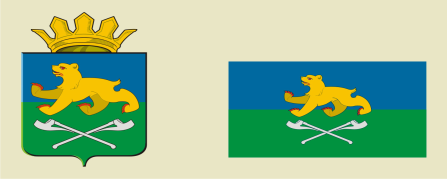 АДМИНИСТРАЦИЯ СЛОБОДО-ТУРИНСКОГОМУНИЦИПАЛЬНОГО РАЙОНАПОСТАНОВЛЕНИЕ АДМИНИСТРАЦИЯ СЛОБОДО-ТУРИНСКОГОМУНИЦИПАЛЬНОГО РАЙОНАПОСТАНОВЛЕНИЕ от 13.09.2019№ 403-НПАс. Туринская Слободас. Туринская СлободаN п/пСодержание предписанияСрок исполнения предписанияПравовое основание вынесения предписания1234